DATI RELATIVI AI PREMI COLLEGATI ALLA PERFORMANCE ANNO 2019(art. 20, comma 2, d.lgs. n. 33/2013)Al salario accessorio collegato alla performance individuale è destinato l’80% del fondo destinato alla produttività, mentre al salario accessorio collegato alla performance organizzativa è destinato il 20% del fondo destinato alla produttività. Di seguito gli importi dei premi liquidati suddivisi per categoria di appartenenza.Alle valutazioni superiori al 90% del punteggio corrisponde il 100% del premio attribuibile, alle valutazioni comprese tra l’85 e il 90% del punteggio corrisponde il 90% del premio attribuibile, alle valutazioni comprese tra il 60 e l’85% del punteggio corrisponde l’esatta percentuale del premio attribuibile. Di seguito la suddivisione per fasce di valutazione dei dipendenti suddivisi per categorie di appartenenza.PERFORMANCE INDIVIDUALEPERFORMANCE ORGANIZZTIVA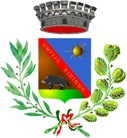 COMUNE DI URZULEIProvincia di NuoroVia Mazzini, 2 - 08040 Urzulei (Nu) - P.I. 00846380913 - C.F. 82001450913Tel. 0782/649.023- Fax:  0782/649.297 – e.mail  : protocollo.urzulei@pec.comunas.itCATEGORIEN. DIPENDENTIPREMIO LIQUIDATO PERFORMANCE INDIVIDUALEPREMIO LIQUIDATO PERFORMANCE INDIVIDUALEPREMIO LIQUIDATO PERFORMANCE ORGANIZZATIVAPREMIO LIQUIDATO PERFORMANCE ORGANIZZATIVAD2€2.081,60€520,40C3€2.087,77€503,94B2€1.313,01€328,25P.O.2€2.207,64€551,91FASCEN. DIPENDENTI CAT. DN. DIPENDENTI CAT. CN. DIPENDENTI CAT. BN. P.O.> 90%121285-90%1160-85%1FASCEN. DIPENDENTI CAT. DN. DIPENDENTI CAT. CN. DIPENDENTI CAT. BN. P.O.> 90%11285-90%12160-85%